INNKALLING TIL FAU-MØTE 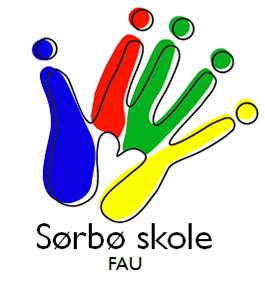 Sted: Sørbø skole, mat og helserommet Dato: 09.05.16Tid: 19.30Dersom du ikke har anledning til å møte, må du få en vara til å møte i ditt sted.SAKER: Sak 45 – 15/16 Godkjenning av referat Godkjenning av innkalling Sak 46 – 15/16Rektor har ordetSak 47 – 15/1617.maiSak 48 – 15/16Behandling/gjennomgang av søknader fra klasser/trinn om pengestøtte.Sak 49 – 15/16Eventuelt